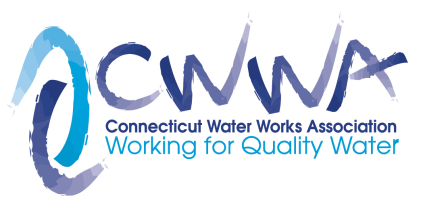 2021 CONNECTICUT WATER WORKS ASSOCIATIONSCHOLARSHIPThe Connecticut Water Works Association and the Connecticut Section of the American Water Works Association have established a scholarship for eligible high school students that shall be administered through the Scholarship and Awards Committee.  It is the intention of the Committee to award these scholarships each calendar year to selected and deserving candidates.   Consideration for scholarships shall be based on criteria established by the Committee, as approved by the CWWA Board of Directors.  The criteria and application shall be reviewed periodically by the Board and updated as deemed necessary.  Scholarship Eligibility CriteriaThe application shall be signed and dated by the applicant and must be received by the application deadline to be considered. The applicants must meet the following criteria to be considered for the scholarship:Applicants will be a graduating High School Senior from an accredited  or equivalent.Preference will be given to applicants who are actively pursuing an approved course of study at an accredited higher education institution directly related to environmental science, water resources, public health or the water industry.An academic GPA of 3.0 at their high school is mandatory.   The relevance and rigor of the courses taken in high school shall be considered.  The Application To be eligible for consideration the applicant shall submit a complete application package to the Committee by March 15th.   The application package shall include:A completed application form, signed by the applicant and dated.An official transcript from their current academic institution, including transcripts from the first half of the senior year.A written essay (approx. 500 words) summarizing any environmental water related experience and explaining why you have chosen your field of study and if it will improve the environment, or public health, in particular the water industry. (attach extra sheet as needed)Three letters of recommendation with at least two from teachers, who have taught the applicant.Any other materials requested on the application form.  The Scholarship AwardThe first place scholarship award shall be $1000 and additional scholarships, in amounts to be determined by the Association, may be issued at the discretion of the Association based as funds allow.  The Scholarships & Awards Committee shall review all properly completed applications and evaluate them under an established rating system.   In the event that there are no qualified applicant(s), the Committee shall report such information to the Board and no Scholarship would be granted in that year.  The Committee shall make their recommendation to the CWWA Board for their approval.   The decision of the Board shall be final. The successful applicant(s) shall be notified of the decision of the Board and will be invited to attend a CWWA meeting and/or event where the awards shall be presented. DIRECTIONS:  Please complete the following pages completely, and attach all requested documents. Provide 3 complete sets, with each stapled in the upper left hand corner, in a manila folder, mailed to the Scholarship & Awards Committee at the address indicated below.Application must be received by the Committee by March 15th All information shall be complete and accurate.  Please type or print neatly.I do solemnly affirm that all the information provided pertaining to this application, is true to the best of my knowledge and belief.   Although confidentiality of information is expected from the Connecticut Water Works Association (CWWA), I hereby authorize CWWA to investigate in any manner which it, in its discretion, deems necessary to determine the accuracy of the statements made in this application and the eligibility for the scholarship.   I accept the responsibility for notifying CWWA of any change from that stated in this application in my academic standing, nature of course curriculum, or change of school or academic pursuits.  I agree to make this notification immediately, in writing.  I understand and agree that failure to do so may obligate me to return any scholarship granted to me by CWWA.Student Signature:  								Date: 			Parent or Guardian Signature:  						Date: 			